Průvodce po sběrných dvorech odpadů v Plzeňském krajiCo je sběrný dvůr odpadů ?Zařízení, kde mohou občané odložit veškeré odpady, které jim doma vznikají, zejména pak odpady objemné a nebezpečné. Ve sběrném dvoře se s odpady nakládá tak, aby nedošlo k ohrožení životního prostředí. Současně jsou tam odpady ukládány odděleně. To znamená, že nedochází k jejich smíchání a je tedy možnost je následně ještě využít nebo recyklovat.  Moderní sběrné dvory jsou vybaveny kamerovým systémem, aby byl prostor sledován i mimo provozní dobu. Účelem je  zabráněn vniku nepovolaných  osob, zcizování  odpadů nebo jejich  odkládání mimo sběrný dvůr (např.před vraty).Co je místo zpětného odběru vyřazených elektrických a elektronických zařízení ?Je to sběrný dvůr, kde můžete bezplatně odložit  všechna vyřazená elektrická a elektronická zařízení. To znamená věci, které jsou zapojeny do elektrické sítě nebo na baterie. Bezplatně vám tato zařízení budou odebrána však pouze v případě, že  nebudou rozebrána (pračky včetně motorů, lednice s kompresory apod.). Všechny sběrné dvory odpadů v Plzeňském kraji jsou místem zpětného odběru vyřazených elektrických a elektronických zařízení.Které odpady je možno do sběrného dvora odložit ? Objemné odpady (nábytek, okna, podlahové krytiny, kamna aj.)Vyřazená elektrická a elektronická zařízení (pračky, ledničky, elektrické sporáky, počítače, monitory, televizory, elektrické nářadí, elektronické hračky, žehličky, kávovary, mikrovlnné trouby, kávovary apod.)Nebezpečné odpady  (obaly a nádoby znečištěné nebezpečnými látkami, staré barvy, upotřebené oleje, zářivky apod.)Materiálově využitelné odpady (papír, sklo, plasty, nápojové kar´tony, kovy, vyřazený textil, obuv aj.)Stavební odpady v omezeném množství  (stavební suť, cihly, beton, tvárnice, , dlažba, dřevo, zemina apod.)Biologicky rozložitelné odpady (tráva, listí, zbytky plodů, větve z řezu  stromů aj.)Co se s odpady děje dál ?Odpady, které lze dále zhodnotit, jsou recyklovány (papír, sklo, plasty, nápojový kartón, kovy, elektrozařízení, stavební suť). Odpady, které již nelze využít, jsou odvezeny na skládku odpadů nebo jsou odstraněny ve spalovně odpadů. 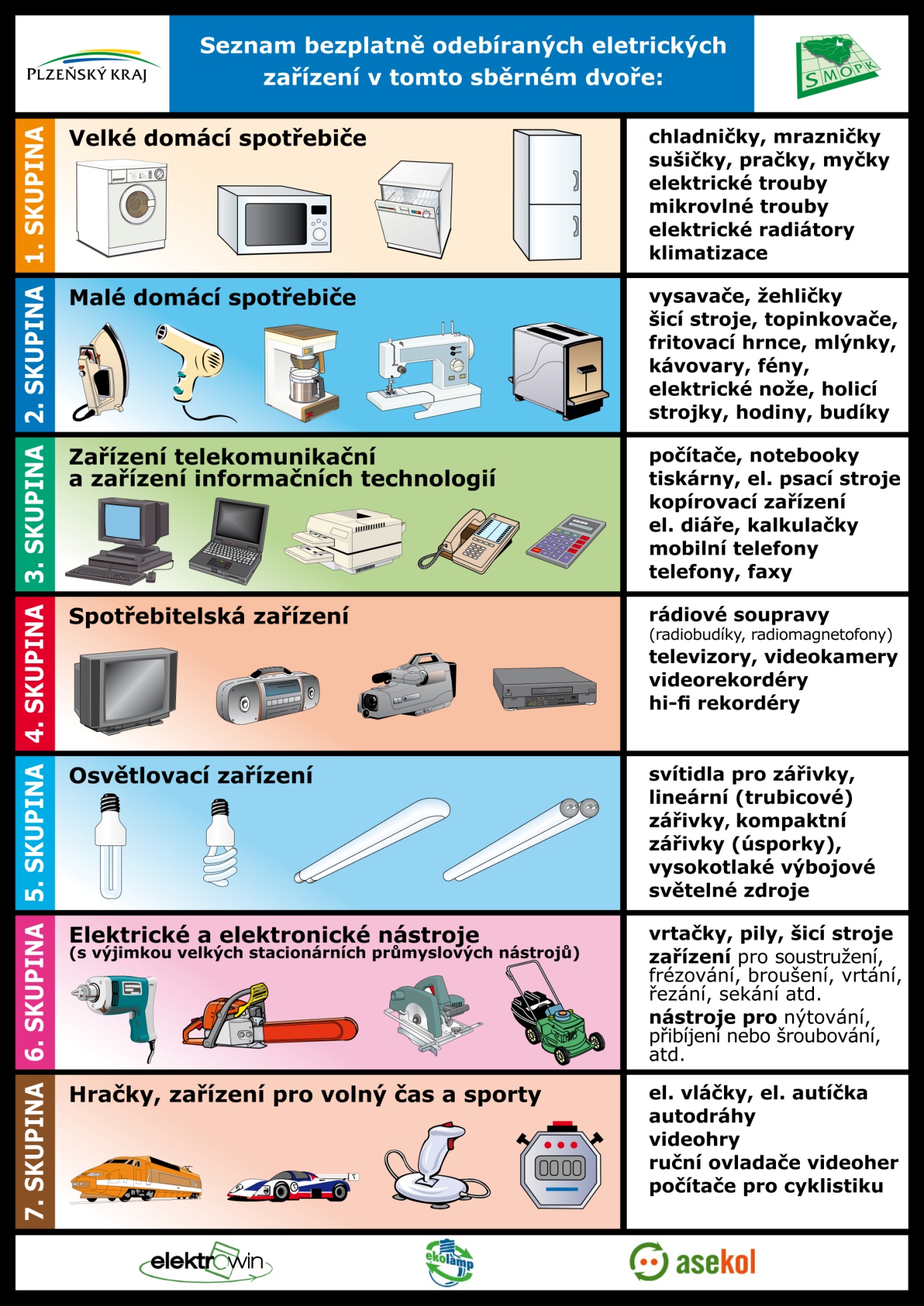 Co se dá z odpadů vyrobit ? Papír: Noviny, papírové utěrky, toaletní papír, sešity, obalový papír. Papír je možno recyklovat  5x až 7x.Plast: PET lahve, folie, pěnový polystyren, tvrdý plast – z každého vytříděného druhu plastu se vyrábí něco jiného. Z PET lahví se vyrábí vlákna používaná do zimních bund, spacích pytlů a zátěžových koberců. Z folií se vyrábí sáčky, tašky, pytle na odpadky. Z pěnového polystyrenu a nápojového kartónu se vyrábí stavební izolace.  Z ostatních plastů se dá vyrobit zahradní nábytek, květináče, stavení prvky, přepravní palety, protihlukové stěny aj.Sklo. Z odpadového skla se vyrábí nápojové a obalové sklo. Sklo je možno recyklovat do nekonečna. Pro další zpracování je výhodné, když se oddělené sbírá bílé a barevné sklo.Kovy: Z kovů  lze vyrobit plnohodnotný nový výrobek.Stavební suť: Stavební suť se roztřídí, případně ještě předrtí a slouží opět jako materiál ve stavebnictví.Vyřazená elektrická a elektronická zařízení: Zařízení jsou odvezena do speciálních zpracovatelských zařízení, kde jsou odborně rozebrána. Veškeré části jsou upraveny tak, aby se mohly znovu použít pro nové výrobky (kovy, vzácné kovy, plast, sklo Adél.)Kolik a za co se  ve sběrném dvoře platí?Občan může bezplatně odevzdat veškeré nebezpečné odpady a vyřazená elektrická a elektronická zařízení, která budou kompletní.Samozřejmostí je, že e sběrných dvorech můžete bezplatně odevzdat papír, sklo a plast. Náklady za provoz sběrného dvora a následné předání odpadů pro další využití nebo odstranění hradí obec. V některých případech občan platí za odložení ostatních  odpadů – zejména za nábytek, okna, stavební suť apod.  Ceny s pohybují řádově několika korun za jeden kilogram odpadu. Více informací lze získat přímo ve sběrném dvoře nebo na obecním či městském úřadě. Popřípadě i na www stránkách společnosti, která sběrný dvůr provozuje. Seznam sběrných  dvorů odpadů v jednotlivých okresech Plzeňského krajeOkres DomažliceOkres KlatovyOkres Plzeň – jihOkres  Plzeň – městoOkres Plzeň - severOkres RokycanyOkres TachovUmístění AdresaProvozovatelSpojení Provozní dobaPoznámkaBělá nad RadbuzouBělá n.Radb.u benzinové pumpyRumpold R – Rokycany s.r.o.377 722 206www.rumpold.czPo: 13 - 17Čt: 13 – 17So: 13 – 17DomažliceDomažliceChrastavická 170Domažlické technické služby379 722 394Po: 9 – 17Út: 9 – 17St: 9 – 17Čt: 9 – 17Pá: 9 – 17So: 9 – 17Nelze dávat nebezpečné odpadyDomažliceDomažliceChrastavickáZápadočeské sběrné suroviny a.s.Po:7.30-16Út: 7.30-16St: 7.30-16Čt: 7.30-16Pá:7.30-16So: 9-11HolýšovHolýšovnám.5.květnaZápadočeské komunální služby a.s.377 152 150Po  :9-12       14-18St:   9-12      14-18Pá:  9- 12      14-18So:  8- 12Horšovský TýnHoršovský TýnK TerénuBytes HT spol. s r.o.379 422 731Út: 14 - 18Čt: 14 - 18So: 7 – 12HostouňHostouňZápadočeské  komunální služby a.s.377 152 150Po: 13 – 18St: 13 – 18So: 8 -13KdyněKdyněLesní 479Ekošrot  s.r.o.Plzeň379 731 437 –město KdyněPo: 8 – 13Út: 8 – 16St: 8 – 16Čt: 8 – 16 Pá: 8 – 16So: 14 – 17Ne:zavřenoKlenčí pod ČerchovemKlenčí pd Čechovem 360Rumpold R – Rokycany s.r.o.371 722 206Út:: 13 –17Čt:: 13 –17So:  8 - 12Lazceareál skládkyLAZCE – GIS spol. s r.o.379 422 392Po: 8 – 15Út: 8 – 15St: 8 – 15Čt: 8 – 15Pá: 8 – 15Poběžovice PoběžoviceHusova u.Lazce – GISSpol. s r.o.379 497 281Čt: 15-18So:  9- 12Pouze pro občanyUmístěníAdresaProvozovatelSpojeníProvozní dobaKlatovyKlatovyFr.ŠumavskéhoAVE sběrné suroviny a.s.777744802www:zss.czPo: 7 – 16Út: 7 – 16St: 7 – 16
Čt: 7 – 16Pá: 7 – 16KlatovyKlatovyHřbitovní ul.Odpadové hospodářství Klatovy s.r.o.376312034www.klatovynet.cz/ohmkDuben až říjen:Po: 12 – 19Út: 12 – 19St: 12 – 19Čt: 12 – 19Pá: 12 – 19So: 14 – 19Ne: 14 – 20Listopad až březenPo: 11 – 18Út: 11 – 18St: 11 – 18Čt: 11 – 18Pá: 11 – 18So: 11 – 16Ne: 14 – 17NýrskoNýrskoStrážovská 529Západočeské komunální služby a.s.377983590www.mariuspedersen.czSt: 14 – 17Pá: 14 – 17So: 8 – 12Železná RudaSklářská 44Západočeské komunální služby a.s.377152150www.mariuspedersen.czSt: 12 – 16So: 12 – 16HoražďoviceHoražďoviceStrakonická ul.Rumpold  P – Sušice s.r.o.376523060www.rumpold.czÚt: 9-12, 14-18Čt: 14 -18So: 9-12, 14-18Kašperské Hory,Sušická ul.Rumpold  P – Sušice s.r.o.376523060www.rumpold.czSt: 14 – 16So:  9 -12SušiceSušicevedle čistírny odpadních vodRumpold  P – Sušice s.r.o.376523060www.rumpold.czÚt: 15 – 18Čt:  15 – 18So:  8 – 12SušiceSušiceNa Hrázi 270Rumpold  P – Sušice s.r.o.376523060www.rumpold.czÚt: 15 – 18Čt: 15 – 18So: 8 – 12Kolinecv areálu skládkyRumpold P Sušice s.r.o.376523060www.rumpold.czSt: 10.00 – 18.00So: 9.00 – 11.30Umístění  AdresaProvozovatelSpojení          Provozní dobaBloviceBloviceZápadočeské komunální služby a.s.377 983 588Út: 9-12, 13-17St: 9-12, 13-17    Čt: 9-12, 13-17Pá: 9-12, 13-17So: 9-12, 13-16DobřanyDobřanyu ČOVZápadočeské komunální služby a.s.377 983 588Po: 14 – 18St: 9-13, 14 – 18Pá:  9 -13, 14 – 18So: zavřenoNe: 9 -13, 14 -18ChlumčanyChlumčanyKomenského ul.Západočeské komunální služby a.s.3   377 983 588Út: 14 -18Čt: 14 -18So: 14 -18ChoceniceChoceniceZápadočeské komunální služby a.s.377 983 588Po: 14 -18St: 14 – 18So: 8 – 12ChotěšovChotěšov- MantovZápadočeské komunální služby a.s.377 983 588Po:  13 – 17St: 13 – 17Pá: 13 – 17 So:  9- 13NepomukNepomuk - DvorecBecker Bohemia s.r.o.377 461 954Po:  13 – 18St: 13 – 18Pá: 13 – 18So: 8 – 13PřešticePřešticePrůmyslová 454Západočeské komunální služby a.s.377 983 588Po: 8 -12, 13 – 17St: 8 -12, 13 – 17So:  8- 12Spálené Poříčí – u hřbitovaRumpold R – Rokycany s.r.o.371 722 206Út: 13 – 18Čt: 13 – 18StodStodPrůmyslová ul.Západočeské komunální služby a.s.377 983 588Út:  7.30-13, 14 -16Čt: 7.30–13, 14 – 16So: 7.30 -13, 14 - 16ŠtěnoviceŠtěnoviceZápadočeské komunální služby a.s.377 983 588Po: 14 – 17St: 9 -12, 14 – 17Pá: 9 – 12, 14 – 17Ne: 9 – 12, 14 – 17UmístěníAdresaProvozovatelSpojeníProvozní dobaPlzeň SlovanyKoterovská 522Západočeské komunální služby a.s.377 983 588www:mariuspedersen.czPo: 8 – 17Út: 8 – 16St: 8 – 17Čt: 8 – 17Pá: 8 – 15So: 8 – 12Plzeň LochotínÚněšovská ul.AVE CZ,  odpadové hospodářství, s.r.o.377 237 364-6www.avecz.czPo: 10 – 17Út: 10 – 17St: 10 – 17Čt: 10 – 17Pá: 10 – 17Ne: 13 – 17Plzeň SkvrňanyVejprnická 128Rumpold R – Rokycany s.r.o.371 722 206www.rumpold.czPo: 9 - 11,  13 - 18Út: 9 -16St: 9 -11,13 -18Čt: 9 – 11,13 – 18Pá: 9 – 11,  13 – 19So: 9 – 12PlzeňDoubravkaHrádecká 7Becker Bohemia s.r.o.377 461 954Po: 8 -18(duben až září)Út:  8-15.30St: 8 -15.30Čt: 8 -18(duben – září)0Pá: 8 – 15PlzeňBoryul.E.BenešeAVE CZ, odpadové hospodářství, s.r.o.377 237 364-6www.avecz.czPo: 10 -18Út: 10 – 18St: 10 – 18Čt: 10 – 18Pá: 10 – 18So: 8 – 13 Ne: 14 – 17Plzeň DoubravkaJateční ul.Plzeňská teplárenská a.s.739540359Po: 9 – 18Út: 9 – 18St: 9 – 18Čt: 9 – 18Pá: 9 – 19 So:  9 – 18Ne:  9 – 18Polední přestávka: 12 -  13Plzeň - středKolárova ul.Rumpold R – Rokycany s.r.o.371 722 206www.rumpold.czříjen až březenPo: 10 – 12, 14-18Út: 10 -12. 14 – 18St: 10 – 12, 14 – 18Čt: 10 – 12, 14 - 18Pá:10 – 12, 14– 18So: 10 – 12duben až září:Po: 8 -12, 14 – 20Út: 8 – 12, 14 – 20St: 8 – 12, 14 – 20Čt: 8 – 12, 14 - 20Pá: 8 – 1214 – 20So: 8 – 12PlzeňPetrohradBožkovská 37Plzeňský skart, a.s.602 414 523Po:  8 – 16Út: 8 – 16St: 8 – 16Čt: 8 – 16Pá: 8 – 16So: 9 – 12PlzeňLobezská 15ABIO SYSTÉM, spol. s r.o.Po. 9 – 17Út:  9 – 17St:  9 – 17Čt:  9 – 17Pá:  9 – 17Starý PlzenecHusova ul.AVE CZ, odpadové hospodářství, s.r.o.377 237 364-6www.avecz.czPo: 10 – 18St: 10-18So: 8 – 13ŠťáhlavyŠťáhlavyNezvěstická 562AVE CZ, odpadové hospodářství, s.r.o.377 237 364-6PO 15 -17St: 15 – 17So: 9 – 12DýšináDýšináAVE CZ, odpadové hospodářství, s.r.o.377 237 364-6St: 15 – 18So: 9 – 12UmístěníAdresaProvozovatelSpojení Provozní dobaKraloviceKraloviceNádražní 878Becker Bohemia s.r.o.373 396 018www.edb.cz/beckerPo:  7 – 15.30Út: 7 – 15.30St: 7 – 15.30Čt: 7 – 15.30Pá: 7 – 15.30So: 8 – 11Horní Břízaul. Na KaolinceAVE CZ odpadové hospodářství s.r.o.371 722 206www.avecz.czPo: 14 – 18St: 8-12, 14-18Pá: 8-12, 14-18Ne: 8-12, 14-18Město TouškovMěsto TouškovMlýnská 585AVE CZ odpadové hospodářství s.r.o.371 722 206www.avecz.czPo: 14 – 18St: 14 – 18So: 8 – 12Ne: 14 - 18NýřanyNýřanyLuční ul.EKO-SEPAR s.r.o.377 931 338www.ekosepar.czSt: 7-12, 13-17So: první sobota v měsíci 8-12PlasyPlasyManětínská ul.Becker Bohemia s.r.o.373 396 018www.edb.cz/beckerPo: 15 – 18St: 15 – 18So: 8 – 11VejprniceVejprnice, Nádražní ul.EKO-SEPAR s.r.o.377 931 338www.ekosepar.czPo: 15 – 18St: 15 – 18SO: 9 - 12TřemošnáTřemošnáŠkolní ul.EKO-SEPAR s.r.o.377 931 338www.ekosepar.czSt: 7-12, 13-17So:  8 – 12LíněLíněareál bývalé ČOVEKO-SEPAR s.r.o.377 931 338www.ekosepar.czPo: 14 – 18St: 14 – 18So:  8 – 12ZbůchZbůchareál bývalé ČOVEKO-SEPAR s.r.o.377 931 338www.ekosepar.czÚt: 14 - 18Čt: 14 – 18So: 8 – 12Zruč-SenecZruč-SenecVřesová 494Eliod servis, s.r.o.377 338 533www.eliodservis.czSt: 15 – 18So:  9 – 12Umístění AdresaProvozovatelSpojeníProvozní dobaBřasyareál skládky FloraSITA CZ a.s.RokycanyRokycanyJiráskova ul.Rumpold R – Rokycany, spol. s r.o.371 722 206www.rumpold.czPo: 9 – 16.30Út: 9 – 16.30St: 9 – 16.30Čt: 9 – 16.30Pá: 9 – 16.30So: 9 – 11.30Rokycanyareál skládky NěmčičkyRumpold R – Rokycany,spol. s r.o.371 722 206www.rumpold.czPo: 8 – 11Út: 14 – 17St: 8 – 11Čt: 14 – 17Pá: 14 – 17So: 9 – 12Hrádek u RokycanHrádek u Rok.- Nová HuťZápadočeské sběrné suroviny a.s.377 539 618St: 13 – 17Pá: 13 – 17So: 8 – 13NěmčoviceNěmčoviceObec NěmčovicePo: 8-12, 14-18St: 8-12, 14-18Pá:8-12, 14-18So: 9-16StrašiceStrašice 636Rumpold R – Rokycany spol. s r.o.371 722 206www.rumpold.czÚt: 13 – 18Čt: 13 -18So: 9 – 13Zbirohareál skládky ChotetínZbirožská skládka s.r.o.731 228 064602 275 281Po: 8 – 16Út: 8 – 16St: 8 – 16Čt: 8 – 16Pá: 8 – 16So: 8 – 11UmístěníAdresaProvozovatelSpojeníProvozní dobaTachovTachovU Ctiboře 2106RESUR spol. s r.o.353 235 869Út: 9 – 16Čt: 9 – 16So: 9 – 12TachovTachov Americká  1515(býv.Technické sl.)ASA a.s.374 933 197Po: 10 – 17Út: 10 – 17St: 10 – 17Čt: 10 – 17Pá: 10 – 17So: 9 – 16TachovTachovVilémovská ul.Sluměta s.r.o.602 119 630Po: 8 – 16Út: 8 – 16St: 8 – 16Čt: 8 – 16Pá: 8 – 14So: 8 – 11Bor BorNádražní ul.EKODEPON, s.r.o.374 692 289Po: 8,30 – 12      13 – 16,30Út: 9 – 13St: 9- 13Čt: 9 – 13Pá: 8,30 – 1213 – 16,30So: 8,30 – 13PlanáPlaná u MLKyjovská 935EKODEPON, s.r.o.Vedoucí:Renata Trávníčková374 616 995602 342 282Po: 13 – 17St:  13 – 17Pá: 13 - 17So: 8 – 12HalžeHalžeč.p.347/1EKODEPON, s.r.o.374 783 392Říjen až březenPo: 5,30 – 17,30St: 15,30 – 17,30Pá: 15,30 – 17,30So: 9 – 12Duben až záříPo: 17 – 19St: 17 – 19Pá: 17 – 19So: 15 – 18ZáchlumíZáchlumíč.p.41/10EKODEPON, s.r.o.374 622 030Říjen až březenSt:  15 – 16,30 So:  14 – 16Duben až záříSt: 15 – 18So: 14 – 17Konstantinovy LázněKonstantinovy Lázně č.p.222/44, 45EKODEPON, s.r.o.374 949 524St: 14 – 18So: 9 – 11OlbramovOlbramov čp.112/1EKODEPON, s.r.o.374 692 113So:  9 – 10
ČernošínČernošínStříbrská ul.EKODEPON, s.r.o.374 692 289Po:  7 – 15Út:  7 – 15St:  7 – 15Čt:  7 – 15Pá: 7 – 15So:  9 – 11TisováTisováč.p. 49/3EKODEPON, s.r.o.374 787 970Čt: 16,30 – 18Chodský ÚjezdChodský Újezdč.p. 213/6EKODEPON, s.r.o.374 782 245So: 9 – 11BezdružiceBezdružiceč.p. 504/5EKODEPON, s.r.o.374 630 511606 891 252So: 9 – 11Ne: 9 - 11StříbroStříbrotř.5.května(areál bývalých kasáren)EKODEPON, s.r.o.605 574 151Po: 8- 12, 13 -15Út:  8- 12, 13 – 15St:  8 – 12, 13 – 17Čt:  8 – 12, 13 – 15Pá: 8 – 12, 13 – 17So:  9 – 2KočovKočovč.p.2133/27EKODEPON, s.r.o.374 791 170Říjen až březenPá: 16 – 17Duben až záříPá: 17 - 18StudánkaStudánkač.p. 330/3EKODEPON, s.r.o.374 723 345So:  9 – 11RozvadovRozvadovč.p. 227/2EKODEPON, s.r.o.374 795 296Pá:  15 – 18Kladruby: KladrubyEKODEPON, s.r.o.601 267 157Po: 8 – 15,30Út:  8 – 15,30St:  8 – 15,30Čt:  8 – 15,30Pá: 8 – 15,30So:  8 – 11* *(poslední v měsíci)